Հավելված N 15ՔԿԶՆԾ  Տրանշ 2 Բաբաջանյան-Տիչինա  ճանապարհահատվածի Հողի օտարման և տարաբնակեցման ծրագրի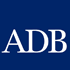 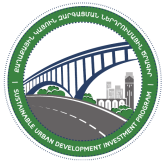 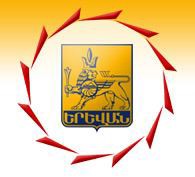 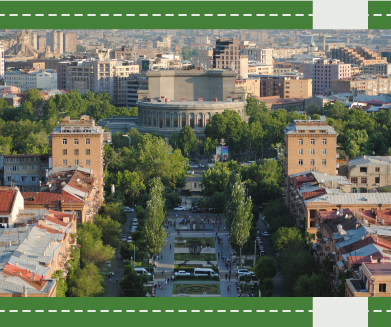 ՔԱՂԱՔԱՅԻՆ ԿԱՅՈՒՆ ԶԱՐԳԱՑՄԱՆ ՆԵՐԴՐՈՒՄԱՅԻՆ ԾՐԱԳԻՐ ՏՐԱՆՇ 2ՀՈՂԻ ՕՏԱՐՄԱՆ ԵՎ ՏԱՐԱԲՆԱԿԵՑՄԱՆ ԾՐԱԳԻՐ ԾՐԱԳՐԻ ՏԵՂԵԿԱԳԻՐՆոյեմբեր, 2016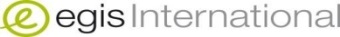 ՀԱՊԱՎՈՒՄՆԵՐԾՐԱԳՐԻ ՊԱՏՄՈՒԹՅՈՒՆԸՀՀ կառավարությունը 112,970,000 ԱՄՆ դոլար փոխառություն է ստացել Ասիական զարգացման բանկից (ԱԶԲ) Քաղաքային կայուն զարգացման ներդրումային ծրագիր-Տրանշ 2-ի ֆինանսավորման համար: Ծրագիրը մեկնարկել է 2016թ-ի մարտի 4-ին և համաձայն վարկային համաձայնագրի՝ ավարտվելու է 2020թ. մատի 30-ին:Սույն Ծրագիրը նախաձեռնվել է ՀՀ կառավարության և Երևանի քաղաքապետարանի կողմից ԱԶԲ-ին ներկայացված խնդրանք-դիմումի արդյունքում` Երևանի և մյուս երկրորդական քաղաքների զարգացման և ենթակառուցվածքի բարելավման ռազմավարական պլանի մշակման նպատակով: Ծրագիր 2-ը կկենտրոնանա քաղաքային տրանսպորտի բարելավման վրա Երևանում՝ համաձայն Երևան քաղաքի 2006թ.-ի քաղաքային զարգացման  գլխավոր հատակագծի, ինչպես նաև երկրորդական նշանակության քաղաքներում, և նպատակն է խթանել կայուն, ինտեգրված, սոցիալապես հասանելի ու ծախսերի տեսանկյունից արդյունավետ քաղաքային տրանսպորտի համակարգի ստեղծմանը Հայաստանում:Քաղաքային կայուն զարգացման ներդրումային ծրագրի-Ծրագիր 2-ի խնդիրներն են` բարձրացնել քաղաքային տրանսպորտի անվտանգությունը և հարմարավետությունը, կրճատել ժամանակային և ֆինանսական ծախսերը:Ծրագիր 2-ով նախատեսվում է լրացնել քաղաքային արևմտյան օղակի բացակայող ճանապարհային հանգույցները: Ճանապարհային երեք Ենթածրագրերը, որոնք կօգնեն բեռնաթափել քաղաքի կենտրոնը տրանսպորտային միջոցներից, հետևյալներն են՝ա. Ենթածրագիր 1. Արգավանդ-Շիրակ ճանապարհային հանգույցբ. Ենթածրագիր 2. Դավթաշեն-Աշտարակ ճանապարհային հանգույցգ. Ենթածրագիր 3. Բաբաջանյան-Աշտարակ ճանապարհային հանգույցՆկար 1 Ծրագրի տեղակայվածության քարտեզը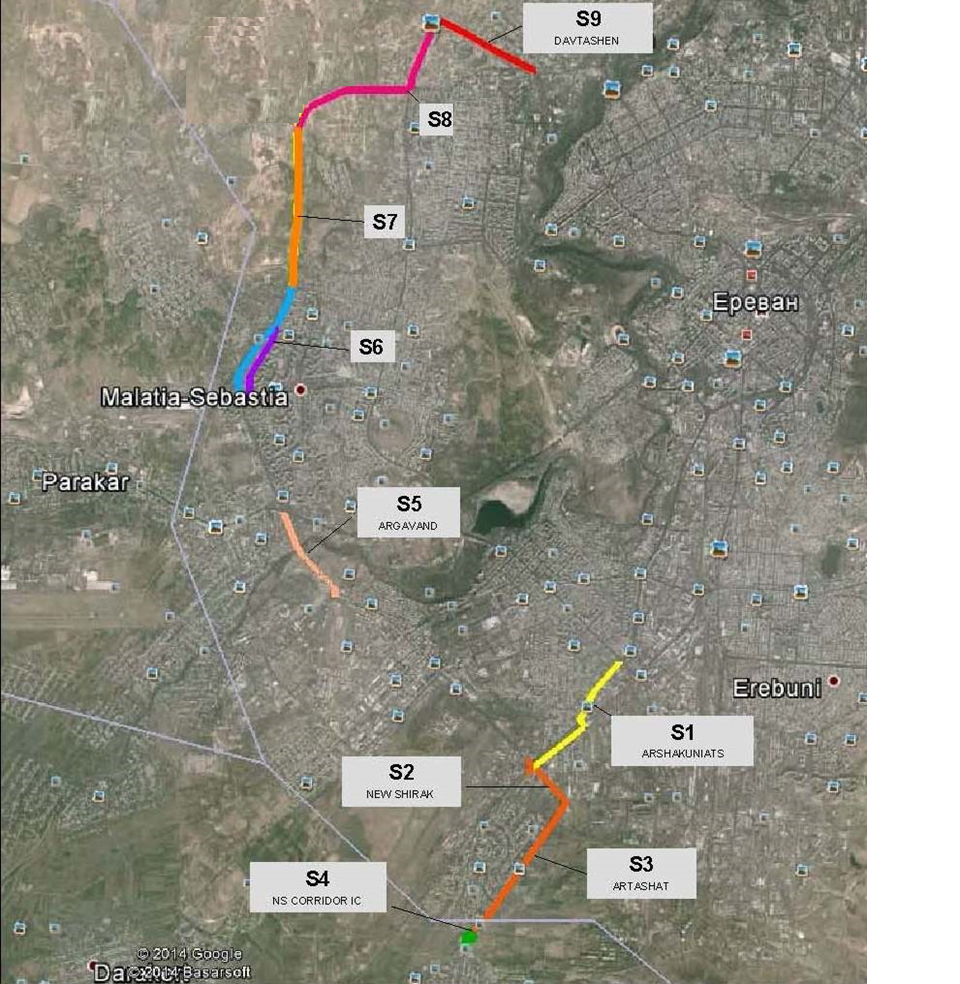 Այս փուլում ՀՀ Կառավարությունը Հին Սիլիկյան-Աշտարակի մայրուղի ճանապարհային հանգույցի արդյունքում ազդեցության ենթակա գույքերի համար ճանաչել է հանրային գերակա շահ (ՀՀ կառավարության 2016 թվականի հոկտեմբերի 6-ի «Քաղաքային կայուն զարգացման ներդրումային ծրագրի Տրանշ 2 Բաբաջանյան-Տիչինա ճանապարհահատվածում որոշ գույքերի և հողատարածքների նկատմամբ բացառիկ՝ գերակա հանրային շահ ճանաչելու մասին » N. 1027-Ն, որոշում), որից հետո կպատրաստվի Հողի օտարման և տարաբնակեցման ծրագիրը (ՀՕՏԾ): ՀՕՏԾ-ն գնահատում է Ծրագրի ազդեցությունը և մանրամասնում է իրականացման պլանը անհրաժեշտ փոխհատուցման/վերականգնման միջոցառումների համար: ՀՕՏԾ-ի պատրաստումը հիմնված է Հայաստանի Հանրապետության համապատասխան օրենքների/կանոնակարգերի, 2009թ. ԱԶԲ-ի Անվտանգության մեխանիզմների քաղաքականության (ԱՄՔ) և Ծրագրի Հողի օտարման և տարաբնակեցման շրջանակի (ՀՕՏՇ) վրա: ՀՕՏԾ-ն ներառելու է` 1) Մանրամասն չափագրման հետազոտություն (ՄՉՀ), որը ներառում է ազդեցությանը ենթակա հողակտորների /շենքերի/շինությունների և այլ գույքի ճշգրիտ նկարագրությունը/չափագրումը, 2) Ազդեցությանը ենթակա բոլոր անձանց (ԱԵԱ-ների) և տնային տնտեսությունների մարդահամարը, 3) ԱԵՏՏ-ների սոցիալ-տնտեսական հետազոտությունը (ՍՏՀ), 4) ազդեցությանը ենթակա  գույքի մանրամասն գնահատումը, 5) ԱԵԱ-ների հետ խորհրդատվությունները:ՓՈԽՀԱՏՈՒՑՈՒՄ ՍՏԱՆԱԼՈՒ ԻՐԱՎԱՍՈՒԹՅՈՒՆՆ ՈՒ ԻՐԱՎՈՒՆՔՆԵՐԸԲոլոր ԱԵԱ-ները, ովքեր բնակվում, աշխատում, զբաղվում են գործարարությամբ, մշակում են հողը ազդեցության ենթակա տարածքում, իրավասու են ստանալ փոխհատուցում իրենց ազդեցության ենթարկված գույքի դիմաց` հիմնվելով վերջնականացված նախագծի, հերթական մարդահամարի և կորուստների մանրամասն չափագրման հետազոտության վրա: Նաև կապահովվեն վերականգնողական միջոցառումներ, որոնք բավարար օժանդակություն կլինեն ԱԵԱ-ներին՝ բարելավելու կամ առնվազն վերականգնելու մինչև ծրագիրն ունեցած իրենց կենսամակարդակը, եկամուտ վաստակելու կարողությունը և արտադրական մակարդակը:Կորցրած գույքի նկատմամբ օրինական իրավունքների բացակայությունը կամ բացասական ազդեցություն կրած զբաղվածության կարգավիճակը, կամ սոցիալ-տնտեսական կարգավիճակը չպետք է խախտեն ԱԵԱ-ի իրավասությունը փոխհատուցման, վերականգնողական միջոցառումների կամ վերաբնակեցման նպատակների նկատմամբ:Փոխհատուցման իրավունքը սահմանափակված է կասեցման օրով, որը ԱԵԱ-ների և Օտարողի կողմից ազդեցության ենթարկված գույքերից առաջին գույքի նկարագրության արձանագրության ստորագրման օրն է և այն բոլոր ԱԵԱ-ների համար նույնն է՝ անկախ նրանց իրավական կարգավիճակից: Կասեցման ամսաթվից հետո ազդեցության ենթակա տարածքներում բնակություն հաստատող կամ տներ/շինություններ կառուցող/ընդլայնող ԱԵԱ-ները փոխհատուցում ստանալու իրավասություն չեն ունենա:Ստորև բերված Իրավունքների սխեման դասակարգում է կորուստների տեսակները և փոխհատուցման իրավունքները, ինչպես նաև նախատեսում է նպաստներ խիստ ազդեցության ենթարկված, աղքատության սահմանագծից ցածր կենսամակարդակ ունեցող, տարեցների, կանանց կողմից ղեկավարվող ԱԵՏՏ-ների համար:Աղյուսակ 1. Իրավունքների սխեմաՓՈԽՀԱՏՈՒՑՄԱՆ ԴՐՈՒՅՔԱՉԱՓԵՐԸՄիավորի փոխհատուցման արժեքի գնահատումը.Անշարժ գույքի կամ անշարժ գույքի նկատմամբ գույքային իրավունքների շուկայական արժեքի գնահատումն իրականացվում է «Անշարժ գույքի գնահատման գործունեության մասին» Հայաստանի Հանրապետության օրենքով սահմանված կարգով: Տարբեր առարկաների՝ միավորի դիմաց փոխհատուցման արժեքի գնահատման ԱԶԲ մեթոդաբանությունը հետևյալն է`1) գյուղատնտեսական նշանակության հողը պետք է գնահատվի շուկայական դրույքաչափերով՝ հաշվի առնելով ազդեցության ուսումնասիրությունից մեկ տարի առաջ տեղի ունեցած հողի վաճառքի ուսումնասիրությունները,2) տները/շինությունները պետք է գնահատվեն փոխարինման արժեքով՝ շինության տեսակի, շինանյութերի արժեքի, շինարարության տեսակի, աշխատուժի, տրանսպորտի և այլ շինարարական ծախսերի հիման վրա Ամորտիզացիոն մասհանումներ կամ գործառնական ծախսեր չեն կիրառվում: Եթե ԱԵԱ-ն չի ցանկանում տեղափոխվել, ապա վճարումները կկատարվեն մասնակի ազդեցությունների՝ միայն շինության տուժած մասի կամ վերանորոգման համար,3) տարեկան բերքատվության չափը պետք է գնահատվի առաջին տարվա բերքատվության գյուղատնտեսական արտադրանք արտադրողի՝ շուկայական զուտ դրույքաչափերով: Այն հնարավոր դեպքում, երբ ԱԵԱ-ն վճարման ենթակա է՝ նրան պետք է տրվի ավելի քան մեկ տարվա փոխհատուցում, առաջին տարուց հետո բերքի դիմաց փոխհատուցում պետք է տրամադրվի   շուկայական համախառն արժեքին համապատասխան,4) ծառերը պետք է գնահատվեն տարբեր մեթոդաբանությամբ՝ կախված այն հանգամանքից, թե արդյոք կորցրած ծառը փայտանյութ տվող ծառ է, թե պտղատու.ա.  փայտանյութ  տվող  ծառերը  պետք  է  գնահատվեն  տարիքի  կարգի  հիման  վրա  (ա) տնկիներ, բ) միջին հասունության ծառեր և գ) հասուն ծառեր), ինչպես նաև փայտի որակի ու ծավալի հիման վրա,բ. պտղատու ծառերը պետք է գնահատվեն տարիքի հիման վրա (ա) տնկիներ, բ) հասուն ոչ պտղատու ծառեր և գ) հասուն պտղատու ծառեր), «ա» «բ» կարգի ծառերի դիմաց փոխհատուցում պետք է տրամադրվի ներդրված արժեքի հիման վրա, «գ» կարգի ծառերի դիմաց՝ այնքան, որքան որ կազմում է մեկ տարվա եկամտի զուտ շուկայական արժեքը՝ բազմապատկած այն տարիների քանակով, որքան անհրաժեշտ է նոր լրիվ պտղատու ծառ աճեցնելու համար:Միավորի դիմաց փոխհատուցման դրույքաչափերը պետք է գնահատվեն հավաստագրված անկախ գնահատողի կողմից՝ ԱԶԲ-ի կողմից ընդունելի հստակ և թափանցիկ մեթոդաբանության հիման վրա Փոխհատուցման գնահատված դրույքաչափերն այնուհետ պետք է ճշգրտվեն և վավերացվեն ԵԿՆ ԾԻԳ-ի կողմից:ԲՈՂՈՔՆԵՐԻ ԵՎ ԴԺԳՈՀՈՒԹՅՈՒՆՆԵՐԻ ԼՈՒԾՄԱՆ ՄԵԽԱՆԻԶՄԸԱԵԱ-ն իրավունք ունի բողոքարկելու, պարզաբանում պահանջելու ցանկացած որոշման, գործողության վերաբերյալ, որն առնչվում է հողի օտարման և տարաբնակեցման գործընթացի հետ: Այդ իրավունքը ապահովելու նպատակով մշակվել և գործում է բողոքների լուծման մեխանիզմը:Բողոքների և դժգոհությունների լուծման մեխանիզմը ՀՕՏԾ-ի մշակման և իրականացման փուլերում գործում է հետևյալ փուլերովՆերկայացված բողոքների լուծման մեխանիզմը չի սահմանափակում դատարան դիմելու ձեր իրավունքը: Դուք կարող եք դիմել դատարան ցանկացած պահին: Ինչպես դիմել Ծրագրի իրականացման գրասենյակ (ԵԿՆ ԾԻԳ):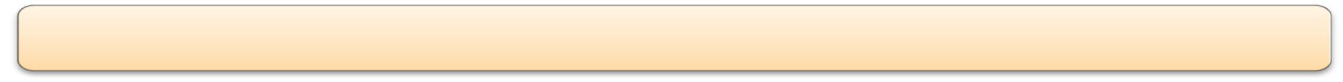       ԾԻԳ-ի գրասենյակ Հասցե՝ Բյուզանդի 1/3, 5-րդ հարկ, հեռ.՝ + 374 56 54 87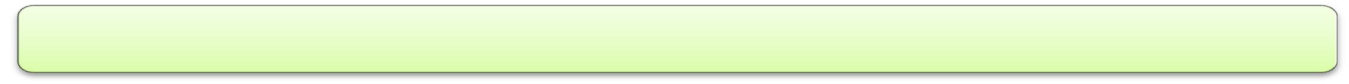       Էլեկտրոնային փոստով՝verabnaketsum@yerevan.am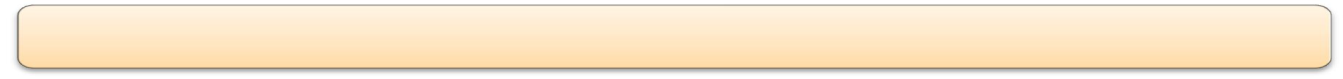       Տեղային կիզակետԱԵԱ-ների ներկայացուցիչ/ներԻնչպես դիմել Երևանի քաղաքապետարան (ԵՔ)Հասցե` Արգիշտիի փող. 1, Բուզանդի փող. 1/3 /աշխատանքային ժամերը 9.00-18.00/Խնդրում ենք բողոքի հետ պարտադիր կցել ԾԻԳ-ի պատասխանը և պահանջը հիմնավորող փաստաթղթերը:ԻՐԱՎԱԿԱՆ ԿԱՐԳԱՎԻՃԱԿ ՍՏԱՆԱԼՈՒ ԵՆԹԱԿԱ ՀՈՂՕԳՏԱԳՈՐԾՈՂՆԵՐԻՆ ԵՎ ԻՆՔՆԱԿԱՄ ՇԻՆՈՒԹՅՈՒՆՆԵՐ ՕԳՏԱԳՈՐԾՈՂՆԵՐԻՆՍեփականության իրավունքի (գրանցման) փաստաթղթեր չունեցող բոլոր ԱԵԱ-ները կարող են օրինականացնել իրենց գույքը/սեփականությունը, եթե գույքը Հայաստանի Հանրապետության հողային օրենսգրքի 60-րդ հոդվածի (02.05.2001) համաձայն չի գտնվում այսպես կոչված «Կարմիր   գոտում» (վայրեր, որոնք պետականորեն նախատեսված/ճանաչված են հանրային օգտագործման համար` ռազմական նպատակով օգտագործվող տարածքներ, հիվանդանոցներ, դպրոցներ կամ վայրեր, որոնք նախատեսված չեն բնակության համար (գետի հուն, ռադիոակտիվ նյութերով հարուստ կամ	այլ վտանգավոր կամ բնապահպանական տեսանկյունից անհամապատասխան վայրեր) և համապատասխանում է օրենքով սահմանված այլ պայմաններին: Երևան  քաղաքի  վարչական  տարածքում  մինչև  2001  թվականի  մայիսի  15-ը  կառուցված անհատական բնակելի տները և դրանց կից բնակելի նշանակության օժանդակ շինությունները, դրանց կառուցման ու սպասարկման համար փաստացի առկա սահմանազատված հողամասերը, որոնց նկատմամբ չեն պահպանվել սահմանված կարգով   տրամադրված   քաղաքաշինական գործունեություն իրականացնելու փաստաթղթերը և (կամ) հողհատկացման հիմքերը, եթե դրանք կառուցված չեն կամ չեն գտնվում Հայաստանի  Հանրապետության հողային օրենսգրքի  60-րդ հոդվածով սահմանված հողամասերի, այդ   թվում` ինժեներատրանսպորտային օբյեկտների օտարման գոտիներում, չեն հակասում քաղաքաշինական նորմերին, չեն առաջացնում սերվիտուտ, համարվում են այն տիրապետող  ֆիզիկական անձի սեփականությունը («Երևան   քաղաքում իրավունք հաստատող փաստաթղթերը չպահպանված անհատական բնակելի տների կարգավիճակի մասին» 2008 թվականի  հունիսի 6-ի  Հայաստանի Հանրապետության  օրենք, հոդված 1, 2, 3): Նույն սկզբունքը գործում է նաև Երևան քաղաքի վարչական տարածքում մինչև 2001 թվականի մայիսի 15-ը ԱԵԱ-ին պատկանող` բնակելի տան կառուցման և սպասարկման համար օրինական  հողամասերին  կից  ավել օգտագործվող` մինչև 300 քառակուսի մետր սահմանազատված պետական սեփականություն հանդիսացող հողամասերի և դրանց վրա կառուցված բնակելի տների ու բնակելի նշանակության օժանդակ շինությունների օրինականացման պարագայում: 300 քառակուսի մետրից ավելի մեծ հողատարածքներ ունեցող ԱԵԱ-ները ևս կարող են օրինականացնել իրենց գույքը/ սեփականությունը, բայց նրանք պետք է վճարեն օրենքով սահմանված կադաստրային գումարը: Որպեսզի ԱԵԱ-ներն օրինականացնեն իրենց ունեցվածքը, նրանք պետք է նախաձեռնեն այդ գործընթացը` համաձայն գործող կանոնակարգի: ԻԳ-ն կաջակցի այն ԱԵԱ-ներին, որոնք կսկսեն օրինականացման գործընթացը: Օրինականացման ծախսերը կարող են վճարվել Հայաստանի Հանրապետության կառավարության/ԵՔ-ի կողմից տրամադրվող փոխհատուցման գումարից, եթե ԱԵԱ-ն համաձայն է:ՀԱՃԱԽԱԿԻ ՏՐՎՈՂ ՀԱՐՑԵՐՀնարավո՞ր է արդյոք, որ շինարարությունը սկսվի մինչ փոխհատուցումների տրամադրումը.Կապալառուն չի սկսելու շինարարություն Ծրագրի ՀՕՏ ազդեցությունների շրջանակում գտնվող որևէ հատվածում, մինչև` ա) ՀՕՏԾ ամբողջական իրականացումը, բ) համաձայնեցված փոխհատուցման տրամադրումը և վերականգնման օժանդակության ապահովումը և գ) ազդեցության ենթակա տարածքների ազատումը:Հողի ձեռքբերումը սեփականության օտարման  վարույթով  կապված  է երկար ընթացակարգերի հետ և հաճախ կարող է դիմադրության հանդիպել: Ծրագրի շրջանակներում նման մոտեցմամբ պետք է գործել միայն ծայրահեղ դեպքերում, երբ ԱԵԱ-ի և ԵՔ-ի միջև բանակցությունները ձախողվում են, և ենթածրագրի իրագործելու համար չկա մատչելի այլընտրանքային հող: Այնուամենայնիվ, նման դեպքերում, ԵՔ-ն չպետք է զբաղեցնի անհրաժեշտ հողամասերը, մինչև ա) օրենքով  սահմանված  կարգով  համապատասխան դատական  վարույթ  չսկսվի, բ)  դատական արգելք չսահմանվի, և դրա մասին ըստ սահմանված կարգի չտեղեկացվի ԱԵԱ-ին և գ) փոխհատուցման/վերականգնման գումարները չփոխանցվեն դատարանի դեպոզիտային հաշվին:Եթե ես չունեմ բանկային հաշիվ, պարտավո՞ր եմ արդյոք փոխհատուցումը ստանալու համար վճարել բանկային հաշվի բացման համար.Դուք կարող եք ստանալ փոխհատուցում անմիջապես ձեր անձնական բանկային հաշվեհամարի վրա: Այդ հաշվեհամարը պետք է նշված լինի հողի օտարման պայմանագրում: Եթե դուք չունեք բանկային հաշվեհամար, ապա ձեր փոխհատուցման գումարը կփոխանցվի այն բանկի ձեր անունով բացված ժամանակավոր հաշվեհամարին, որի հետ կհամագործակցի  ԵՔ ԾԻԳ-ը:Եթե սեփականատերը գտնվում է Հայաստանից դուրս, ինչպե՞ս նա կարող է ստանալ փոխհատուցումը.Եթե սեփականատերը գտնվում է Հայաստանից դուրս, ապա նա կարող է ուղարկել նոտարով վավերացված լիազորագիր այլ անձի անունով, օրինակ` իր հարազատի կամ մոտ ընկերոջ, հողի օտարման պայմանագիրը ստորագրելու և փոխհատուցումը ստանալու համար: Կարող եք խորհրդակցել նոտարների կամ ԵՔ ԾԻԳ-ի իրավաբանների հետ լիազորագրի ձևի վերաբերյալ: Որևէ մեկին լիազորելուն պես, խնդրում ենք տեղեկացնել ԵՔ ԾԻԳ-ին և համապատասխան աշխատակիցներին տրամադրել լիազորագրի պատճենը և այդ անձնավորության կոնտակտային տվյալները: Եթե չկնքվի օտարման պայմանագիրը, ապա ձեր գույքը կօտարվի դատական կարգով, և փոխհատուցումը կփոխանցվի դատարանի դեպոզիտային հաշվեհամարին: Եթե սեփականատերը մահացած է, ինչպե՞ս է տրամադրվում փոխհատուցումը.Եթե սեփականատերն ունի ժառանգներ, ապա փոխհատուցումը կվճարվի նրանց համապատասխան ժառանգության փաստաթղթերը ձևակերպելուց հետո: Եթե ժառանգներ չկան, ապա փոխհատուցումը կփոխանցվի դատարանի դեպոզիտային հաշվին: Խնդրում ենք դիմել նոտարներին կամ ԵՔ ԾԻԳ-ի իրավաբաններին փաստաթղթերի ձևակերպման գործընթացի վերաբերյալ խորհրդատվություն ստանալու համար:Ինչպե՞ս է վճարվելու փոխհատուցումը.Փոխհատուցման վճարումը ՀՕՏԾ-ի իրականացման ընթացքում կարևորագույն փուլերից մեկն է: Նախատեսված քայլերն են`ա. բ. ԱԵԱ-ների համար լավագույն պայմաններ ապահովող առևտրային բանկերի ընտրությունը: ԱԵԱ-ները կարող են նաև գործել իրենց առկա բանկային հաշիվների միջոցով:գ.  Գույքի օտարման պայմանագրի ստորագրում:ե.  Փոխհատուցման և նպաստների փոխանցումը ԱԵԱ-ների բանկային հաշիվներին:զ.  Սեփականության տարածքի ազատումը օտարման  պայմանագրում նշված ժամկետումԻ՞նչ պետք է ես ունենամ հողի օտարման պայմանագիրը ստորագրելիս.Բոլոր անձինք, ովքեր ունեն անշարժ գույքի նկատմամբ սեփականության իրավունք, պետք է ներկայանան նոտարական գրասենյակ: Եթե սեփականատերը չի կարող ներկայանալ, ապա պետք է ներկայացվի պատշաճ լիազորագիր մեկ այլ անձի անունով:Պետք է ներկայացվեն ստորև նշված փաստաթղթերի բնօրինակները.1.	Անձնագիրը2.	Սեփականության վկայականը3.	Եթե բացի սեփականատիրոջից կան գույքի նկատմամբ սեփականության իրավունք ունեցող այլ անձինք, ապա պետք է ներկայացվի սեփականության իրավունքի վկայականը (օրինակ` վարձակալության վկայականը, գրավի վկայականը):4.	Ամուսնության վկայական:Ամուսինները համարվում են համասեփականատերեր, նույնիսկ եթե սեփականությունը նրանցիցմեկի անունով է:Ի՞նչ կարող է լինել, եթե սեփականատերը հրաժարվում է պայմանագիրը ստորագրելուց.Տվյալ դեպքում կկիրառվի հարկադիր օտարման գործընթաց: Ծրագրի համար հարկադիր օտարումներ կկիրառվեն միայն բացառիկ դեպքերում, երբ ԱԵԱ-ի և ԵՔ ԾԻԳ-ի միջև բանակցությունները ձախողվեն: Քաղաքապետարանը չի զբաղեցնի անհրաժեշտ հողակտորները մինչև.օրենքով սահմանված պատշաճ դատական գործընթացի նախաձեռնումը,փոխհատուցման/վերականգնման գումարների փոխանցումը դատարանի հաշվին,դատարանի որոշման ընդունումը և ուժի մեջ մտնելը:Համաձայն  «Հասարակության  և  պետության  կարիքների  համար  սեփականության  օտարման մասին» ՀՀ 2006 թվականի նոյեմբերի 27-ի ՀՕ-185-Ն օրենքի` դատական կարգով սեփականության օտարման գործընթացը հետևյալն է`Ձեռքբերողը պետք է ուղարկի   սեփականության օտարման   պայմանագրի նախագիծը գույքի սեփականատիրոջը և բոլոր   այն անձանց, ովքեր ձեռք բերվող գույքի նկատմամբ ունեն որևէ գույքային իրավունք:Եթե օտարման  պայմանագրի  նախագիծը  ուղարկելուց  հետո  3  ամսվա  ընթացքում  չի ստորագրվում օտարման պայմանագիրը, ապա Երևանի Քաղաքապետարանը կարող է սկսել դատարան դիմելու գործընթացը` սեփականության իրավունքի փոխանցման համար:Երևանի Քաղաքապետարանը պետք է դատարանի դեպոզիտ հաշվին փոխանցի փոխհատուցման հաշվարկված արժեքը, որը պետք է վճարվի ԱԵԱ-ին և պետք է ծանուցի այդ մասին սեփականատիրոջը և սեփականության նկատմամբ գույքային իրավունքներ ունեցող անձանց: Եթե ԱԵԱ-ն ստանում է դեպոզիտ հանձնված գումարը, ապա սեփականության օտարման պայմանագիրը համարվում է կնքված:Եթե  Օտարման  պայմանագիրը  չի ստորագրվում  փոխհատուցման  գումարը  դեպոզիտ հանձնելուց հետո 7 օրվա ընթացքում, ապա ԵՔ-ն պետք է մեկամսյա ժամկետում սեփականության օտարման հայց ներկայացնի դատարան: Դատարանում կարող է քննարկվել միայն առաջարկվող փոխհատուցման գումարի չափը:ԵՔ-ն իրավունք ունի սեփականությունն օտարել միայն դատարանի որոշման ուժի մեջ մտնելու պահից:Որտեղի՞ց ես կարող եմ ձեռք բերել Հողի օտարման և տարաբնակեցման ծրագիրը.Հողի օտարման և տարաբնակեցման ծրագրի պատճենը կարող եք վերցնել ԵՔ Ծրագրի իրականացման գրասենյակից: Հաստատման պահից սկսած՝  փաստաթուղթը տեղակայված կլինի ԵՔ-ի և ԱԶԲ ինտերնետային կայքերում: Համապատասխան կոնտակտային տվյալները տրված են սույն տեղեկագրի վերջում:ԿՈՆՏԱԿՏԱՅԻՆ ՏՎՅԱԼՆԵՐԵթե Դուք ունեք հարցեր կամ Ձեզ հարկավոր է խորհրդատվություն, խնդրում ենք դիմել ԵՔ ԾԻԳև ԱԶԲ ներկայացուցիչներինՔաղաքային կայուն զարգացման ներդրումային ծրագիր Տրանշ  2ԵՔ ԾԻԳԲյուզանդի 1/3, 5-րդ հարկ0001, Երևան, ՀայաստանՀեռ: + 374 10  56 54 87Ասիական Զարգացման Բանկ Հայաստանում ռեզիդենտ առաքելություն Վազգեն Սարգսյան 10,  Piazza Grande,3 հարկ; գրասենյակներ 79, 80, 810010, Երևան, Հայաստան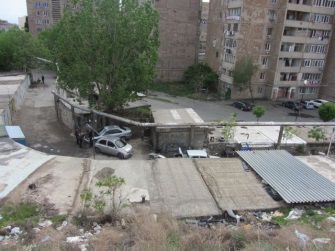 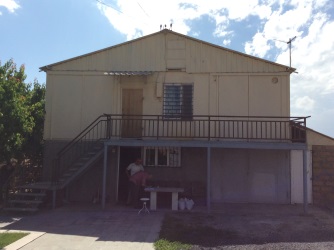 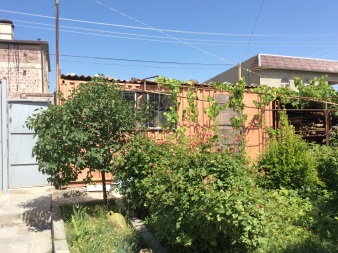 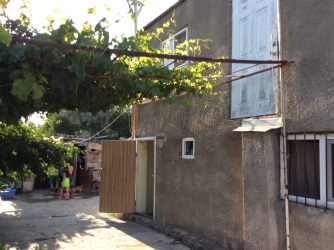 ԱԶԲԱսիական զարգացման բանկԱՄՔԱնվտանգության մեխանիզմների քաղաքականությունԱԵՏՏԱզդեցության ենթակա տնային տնտեսությունՀՀ դրամՀայաստանի Հանրապետության դրամԱԵԱԱզդեցության ենթակա անձՀՕՏՇՀողի օտարման և տարաբնակեցման շրջանակՀՕՏԾՀողի օտարման և տարաբնակեցման ծրագիրՄՉՀՄանրամասն չափագրման հետազոտություն ՍՏՀՍոցիալ-տնտեսական հետազոտությունԵՔԵրևանի քաղաքապետարանԵԿՆ ԾԻԳԵրևանի   կառուցապատման   ներդրումային Ծրագրերի իրականացման գրասենյակԻԳԻրականացնող գործակալությունԾԿԽԾրագրի կառավարման խորհուրդԾրագիր/ՏրանշՀատվածԱնվանումըԵրկարությունըԾրագիր 1/Տրանշ1Հ1Արշակունյաց1 280 մԾրագիր 1/Տրանշ1Հ 2Նոր Շիրակ3 200 մԾրագիր 1/Տրանշ1Հ 3Արտաշատ3 200 մԾրագիր 1/Տրանշ1Հ 4Հյուսիս-հարավ ճանապարհային միջանցք/փոխհատում3 200 մԾրագիր 2/Տրանշ2Հ 5Արգավանդ-Շիրակ1 350 մԾրագիր 2/Տրանշ2Հ 6Բաբաջանյան-Տիչինա2 220 մԾրագիր 2/Տրանշ2Հ 7Տիչինա-Հին Սիլիկյան2 060 մԾրագիր 2/Տրանշ2Հ 8Հին Սիլիկյան-Աշտարակ մայրուղի2 570 մԾրագիր 2/Տրանշ2Հ 9Դավթաշեն-Աշտարակ մայրուղի2 240 մԿորստի տեսակըՆկարագրությունԱզդեցության ենթարկված անձինքՓոխհատուցում ստանալու իրավունքները1. Գյուղատնտեսական  հողերի վերջնական կորուստԱԵՏՏ-ներ, որոնք կորցնում են գյուղատնտեսական հողերը անկախ ազդեցության աստիճանՍեփականատերՓոխհատուցում` փոխարինման արժեք +15%` շուկայական կամ էլ կադաստրային արժեք (որն ավելի բարձր է), կամ փոխանակում ԱԵՏՏ համար ընդունելի մեկ այլ հողակտո-րով: Հողի շուկայի բացակայության դեպքում փոխհատուցումը կիրականացվի հիմք ընդունելով հողի տարեկան արտադրողականությունը` հաշվարկված տարիների այն քանակով, որը կապահովի ԱԵՏՏ-ի կորցրած հողի դիմաց վերականգնումը։1. Գյուղատնտեսական  հողերի վերջնական կորուստԱԵՏՏ-ներ, որոնք կորցնում են գյուղատնտեսական հողերը անկախ ազդեցության աստիճանԻրավական կարգավիճակ ստանալու ենթակա հողօգտագործողԱԵԱ հնարավորության դեպքում պետք է ստանան օրինական կարգավիճակ և փոխհատուցումը կիրականացվի վերը նշված ձևով։1. Գյուղատնտեսական  հողերի վերջնական կորուստԱԵՏՏ-ներ, որոնք կորցնում են գյուղատնտեսական հողերը անկախ ազդեցության աստիճանՎարձակալ (համայնքային, պետական)Վարձակալը պետք է ստանա փոխհատուցում որպես լիարժեք սեփականատեր` շուկայական կամ էլ կադաստրային արժեք (որն ավելի բարձր է) կամ նրան պետք է տրվի նոր վարձակալություն։ Եթե դա հնարավոր չէ, ապա, ելնելով վարձակալության մնացած տարիների հաշվարկից, նա պետք է ստանա ազդեցության ենթակա հողի «շուկայական կամ էլ կադաստրային արժեք (որն ավելի բարձր է)` գումարած 15%»-ին համարժեք փոխհատուցում հետևյալ մասնաբաժիններով` մինչև 1 տարի` հողի արժեքի 5%, 2) մինչև 15 տարի` հողի արժեքի 14%, 3) մինչև 25 տարի` հողի արժեքի 20%, 4) 25 և ավելի տարի` հողի արժեքի 25%1. Գյուղատնտեսական  հողերի վերջնական կորուստԱԵՏՏ-ներ, որոնք կորցնում են գյուղատնտեսական հողերը անկախ ազդեցության աստիճան Իրավական կարգավիճակ ստանալու ոչ ենթակա հողօգտագործողԱյս ԱԵՏՏ-ները կստանան վերականգնման նպաստ ազդեցության ենթարկված հողի շուկայական կամ էլ կադաստրային արժեք (որն ավելի բարձր է)` հողօգտագործման անցած տարիների հաշվարկով. 1) մինչև 1 տարի` հողի արժեքի 5%, 2) մինչև 15 տարի` հողի արժեքի 14%, 3) մինչև 25 տարի` հողի արժեքի 20%, 4) 25 և ավելի տարի` հողի արժեքի 25%:2. Ոչ գյուղատնտե-սական հողերԱԵՏՏ-ներ, որոնք կորցնում են իրենց առևտրային նշանակության կամ բնակելի հողերըՍեփականատերՓոխհատուցում` շուկայական կամ էլ կադաստրային արժեք (որն ավելի բարձր է)+15%, կամ փոխանակում ԱԵՏՏ համար ընդունելի մեկ այլ հողակտորով2. Ոչ գյուղատնտե-սական հողերԱԵՏՏ-ներ, որոնք կորցնում են իրենց առևտրային նշանակության կամ բնակելի հողերըԻրավական կարգավիճակ ստանալու ենթակա հողօգտագործողՓոխհատուցումը կիրականացվի վերը նշված ձևով:2. Ոչ գյուղատնտե-սական հողերԱԵՏՏ-ներ, որոնք կորցնում են իրենց առևտրային նշանակության կամ բնակելի հողերըՎարձակալ (համայնքային, պետական)Վարձակալը պետք է ստանա փոխհատուցում որպես լիարժեք սեփականատեր` շուկայական կամ էլ կադաստրային արժեք (որն ավելի բարձր է) կամ նրան պետք է տրվի նոր վարձակալություն: Եթե դա հնարավոր չէ, ապա, ելնելով վարձակալության մնացած տարիների հաշվարկից, նա պետք է ստանա ազդեցության ենթակա հողի «շուկայական կամ էլ կադաստրային արժեք (որն ավելի բարձր է)` գումարած 15%»-ին համարժեք փոխհատուցում հետևյալ մասնաբաժիններով` 1) մինչև 1 տարի` հողի արժեքի 5%, 2) մինչև 15 տարի` հողի արժեքի 14%, 3) մինչև 25 տարի` հողի արժեքի 20%, 4) >25տարի` հողի արժեքի 25%2. Ոչ գյուղատնտե-սական հողերԱԵՏՏ-ներ, որոնք կորցնում են իրենց առևտրային նշանակության կամ բնակելի հողերըԻրավական կարգավիճակ ստանալու ոչ ենթակա հողօգտագործողԱյս ԱԵՏՏ-ները կստանան վերականգնման նպաստ ազդեցության ենթարկված հողի շուկայական կամ էլ կադաստրային արժեք (որն ավելի բարձր է)` հողօգտագործման անցած տարիների հաշվարկով. 1) մինչև 1 տարի` հողի արժեքի 5%, 2) մինչև 15 տարի` հողի արժեքի 14%, 3) մինչև 25 տարի` հողի արժեքի 20%, 4) 25 և ավելի տարի` հողի արժեքի 25%:3. Բնակելի կառույցներԲոլոր ԱԵՏՏ-ները՝ անկախ սեփականության իրավական գրանցման կարգավիճակիցՇինության կորստի դեպքում՝ փոխհատուցում փոխարինման արժեքը +15% չափով առանց ամորտիզացիոն մասնահատումների և գործարքային ծախսերի։ Մասնակի ազդեցության դեպքում և ԱԵՏՏ համաձայնությամբ` փոխհատուցում տրամադրվում է շինության միայն ազդեցության ենթակա հատվածի, ինչպես նաև շինության վերանորոգման համար։3. Բնակելի կառույցներՎերաբնակեցվող վարձակալՎերաբնակեցման և էական ազդեցություն կրելու նպաստ` նշված սույն աղյուսակի ստորև բերված 9 և 10 կետերում:4. Ոչ բնակելի կառույցներ/գույքԻրավական գրանցման կարգավիճակ ունեցող ԱԵՏՏՇինության կորստի դեպքում` փոխհատուցում փոխարինման արժեքը +15%: Փոխհատուցումը տրամադրվելու է առանց ամորտի-զացիոն մասնահանումների և գործարքի համար ծախսերի։ Մասնակի ազդեցության դեպքում և ԱԵՏՏ-ի համաձայնությամբ` փոխ-հատուցում տրամադրվում է շինության միայն ազդեցության ենթակա հատվածի, ինչպես նաև շինության վերանորոգման համար։4. Ոչ բնակելի կառույցներ/գույքԻրավական գրանցման կարգավիճակ չունեցող ԱԵՏՏՓոխհատուցումը կիրականացվի վերոհիշյալ սկզբունքով, կառույցի օրինականացման/ գրանցման դեպքում:4. Ոչ բնակելի կառույցներ/գույքՎերաբնակեցվող վարձակալՎերաբնակեցման և էական ազդեցություն կրելու նպաստ` սույն աղյուսակի ստորև բերված 9 և 10 կետերում5. Ընդհանուր սեփականության միջոցներՀամայնքային/ պետական գույքՀամայնք/պետությունՀամայնքի/պետության իրավասու մարմնի համաձայնությամբ կորցրած կառույցների վերակառուցում և նրանց գործառույթների վերականգնում:6. ՄշակաբույսերԱզդակիր Ազդեցության ենթակա մշակաբույսերԲոլոր ԱԵՏՏ-ները՝ անկախ իրավական գրանցման կարգավիճակից (ներառյալ իրավական կարգավիճակ ստանալու ենթակա սեփականատեր և կացության որևէ կարգավիճակ չունեցող բնակիչները)Մշակաբույսերի փոխհատուցում հաշվարկված շուկայական գներով՝ ակնկալվող համախառն բերքի համար:7. ԾառերԱզդեցության ենթակա ծառերԲոլոր ԱԵՏՏ-ները՝ անկախ իրավական գրանցման կարգավիճակից (ներառյալ իրավական կարգավիճակ ստանալու ենթակա սեփականատեր և կացության որևէ կարգավիճակ չունեցող բնակիչները)Շուկայական գներով հաշվարկված` բերքի արժեքի դրամական փոխհատուցում՝ հիմնված ծառերի տեսակի, տարիքի և բերքատվության վրա։8. Ձեռնար-կատիրություն/Ձեռնարկատե-րեր/գործարարներԲոլոր ԱԵԱ/ԱԵՏՏ-ները՝ անկախ իրավական գրանցման կարգավիճակից (ներառյալ իրավական կարգավիճակ ստանալու ենթակա սեփականատեր և կացության որևէ կարգավիճակ չունեցող բնակիչները)Ձեռնարկատեր/անհատ ձեռնարկատեր. ԳործարարությունՁեռնարկատե-րեր/գործարարներԲոլոր ԱԵԱ/ԱԵՏՏ-ները՝ անկախ իրավական գրանցման կարգավիճակից (ներառյալ իրավական կարգավիճակ ստանալու ենթակա սեփականատեր և կացության որևէ կարգավիճակ չունեցող բնակիչները)ա) (մշտական ազդեցության դեպքում) միանվագ փոխհատուցում տարեկան զուտ եկամտի չափով, բ) (ժամանակավոր ազդեցության դեպքում) զուտ եկամտի փոխհատուցում ձեռնարկատիրական գործունեության ընդհատման մինչև 1 տարի ժամանակահատվածի համար։ Փոխհատուցումը հիմնված է հարկային հայտարարագրի վրա: Հայտարարագրի բացակայության դեպքում ԱԵՏՏ-ը կստանա վերականգնման նպաստ առավելագույն չհարկվող աշխատավարձի չափով` ձեռնարկատիրական գործունեության ընդհատվող ամիսների հաշվարկով` մինչև ԳործարարությունՁեռնարկատե-րեր/գործարարներԲոլոր ԱԵԱ/ԱԵՏՏ-ները՝ անկախ իրավական գրանցման կարգավիճակից (ներառյալ իրավական կարգավիճակ ստանալու ենթակա սեփականատեր և կացության որևէ կարգավիճակ չունեցող բնակիչները)1 տարի: Առավելագույն չհարկվող աշխատավարձը հավասար է նվազագույն աշխատավարձին: Մշտական աշխատողներ/աշխատակիցներ.ԳործարարությունՁեռնարկատե-րեր/գործարարներԲոլոր ԱԵԱ/ԱԵՏՏ-ները՝ անկախ իրավական գրանցման կարգավիճակից (ներառյալ իրավական կարգավիճակ ստանալու ենթակա սեփականատեր և կացության որևէ կարգավիճակ չունեցող բնակիչները)ա) (մշտական ազդեցության դեպքում) վեց ամսվա կորցրած նվազագույն աշխատավարձի չափով գումարի տրամադրում, ԳործարարությունՁեռնարկատե-րեր/գործարարներԲոլոր ԱԵԱ/ԱԵՏՏ-ները՝ անկախ իրավական գրանցման կարգավիճակից (ներառյալ իրավական կարգավիճակ ստանալու ենթակա սեփականատեր և կացության որևէ կարգավիճակ չունեցող բնակիչները)բ) (ժամանակավոր ազդեցության դեպքում) մինչև վեց ամիս նվազագույն աշխատավարձի չափով գումարի տրամադրում` ձեռնարկատիրական գործունեության ընդհատված ամսիների հաշվարկով:9. Օժանդա-կություն էականազդեցությունների դեպքումԳյուղատնտեսական եկամտի 10 և ավելի տոկոսի կորուստ կամ վերաբնակեցումԷականորեն ազդեցության ենթարկված բոլոր ԱԵՏՏ, ներառյալ կացության որևէ կարգավիճակ չունեցող բնակիչները1) Ազդեցության ենթակա գյուղատնտեսական հողի մեկ տարվա բերքի չափով միանվագ փոխհատուցում:9. Օժանդա-կություն էականազդեցությունների դեպքումԳյուղատնտեսական եկամտի 10 և ավելի տոկոսի կորուստ կամ վերաբնակեցումԷականորեն ազդեցության ենթարկված բոլոր ԱԵՏՏ, ներառյալ կացության որևէ կարգավիճակ չունեցող բնակիչները2) 6 ամսվա վերաբնակեցման նպաստ վերաբնակեցման համար` նվազագույն աշխատավարձի չափով:10. Օժանդա-կություն վերաբնակեցման դեպքումՏրանսպորտի և տեղափոխումների ծախսերՏեղահանված բոլոր ԱԵԱ, ներառյալ վարձակալներըՏրանսպորտային և մեկ ամսվա համար կենսապահովման ծախսերը հոգալու համար բավարար գումարների տրամադրում։11. Օժանդա-կություն խոցելի անձանցԱղքատության սահմանագծից ցածր կենսամակարդակ ունեցող և (կամ) կանանց և (կամ) տարեց անձանց կողմից ղեկավարվող ԱԵՏՏ6 ամսվա նվազագույն աշխատավարձի չափով դրամական օժանդակության տրամադրում: Ծրագրի իրականացման հետ կապված աշխատատեղերի համար ընտրություն կատարելիս այս անձանց պետք է առաջնայնություն տալ։12. Ժամանակա-վոր ազդեցությունԲոլոր ԱԵՏՏՊատշաճ վարձակալություն և վերա-կանգնման աջակցություն կտրամադրվի ժամանակավոր ազդեցություն կրող գույքի/սեփականության համար:13. Ժամանակավոր ազդեցություն հաղորդուղիների տեղափոխման հետևանքովԻրավական կարգավիճակի հիման վրա ԱԵՏՏ-ների բոլոր կորուստները ՍեփականատերերՓոխհատուցում կտրամադրվի թե՛ հողի, թե՛ բարելավումների դիմաց, ինչպես մշտական ազդեցությունների դեպքում է:13. Ժամանակավոր ազդեցություն հաղորդուղիների տեղափոխման հետևանքովԻրավական կարգավիճակի հիման վրա ԱԵՏՏ-ների բոլոր կորուստները Օրինականացման ենթակա չհանդիսացող ԱԵՏՏ-ներՓոխհատուցում կվճարվի միայն ազդեցության ենթակա հողի վրա օգտագործողի կողմից արված բարելավումների համար, ինչպիսիք են` ծառերը, մշակաբույսերը, ցանկապատերը և այլն: Նման դեպքերում օգտագործողները նպաստ չեն ստանա ՀՀ օրենսդրության պահանջների չպահպանմամբ` անշարժ գույքի նկատմամբ չգրանցված իրավունքով օգտագործվող հողի դիմաց, այնուամենայնիվ, այդ հողակտորները պետք է ծածկվեն և վերադարձվեն օգտագործողին14. ՀՕՏ չնախա-տեսված ազդեցու-թյուններ, եթե այդպիսիք լինենԾրագրի իրականացման ընթացքում ՏԿՆ կանդրադառնա չնախատեսված ազդեցություններին և կհոգա դրանց հետ կապված փոխհատուցումը, ըստ վերոհիշյալ պայմանների: